DAFTAR PUSTAKA A, Tri Kuncoro. 2017. “Penelitian Pengaruh Variasi Jenis Arus dan Jenis Kampuh Pengelasan SMAW Terhadap Kekuatan Tarik Sambungan Baja st 41”.Afriyanto Rabbi, Imran. 2018. “Analisa Pengaruh Gerakan Elektroda Pada Pengelasan SMAW Terhadap Uji Kekerasan Dan Kekuatan Bending Baja St 37”.Alois Schonmetz, Karl Gruber. 1985. “Pengetahuan Bahan Dalam Pengerjaan Logam”.Bandung: Angkasa.AWS. 1997. Handbook of Weldability Maerial. American Welding Society. New york.British Standard Institution. 1983. Method for Determation of Tensile Splitting Strength, BS 1881 : Part 117.F, Susetyo budi, Agus Dudung, Supria Wiganda, Ahdian Haris, Wahyu Nugroho. 2015.  “Penelitian Pengaruh Bentuk Kampuh Terhadap Karakteristik Baja Karbon Rendah Hasil Pengelasan SMAW”.Guo, N., Yin, X. Q., Liang, J., & Ma, N. 2016. Effects of heat input on welding buckling distortion by experimental measurement method. Science and Technology of Welding and Joining, 22(5), 381-388. doi: 10.1080/13621718.2016.1251079Isbiyantoro wawan. 2017.”Pengaruh Arus Pengelasan dan Sudut Kampuh V Terhadap Kekuatan Tarik material Pada Proses pengelasan Las SMAW Menggunakan Elektroda E 6013”.Khurmi RS Gupta, JK. 2005. Text Book of Machine Design Eurasia, Publising House, ltd. New Delhi : Ram Nagar.M, Syujuan Al Khotasa. 2016. Analisa Pengaruh Variasi Arus dan Bentuk Kampuh Pada Pengelasan SMAW Terhadap Kekuatan Impact Sambungan Butt Joint Pada Plat Baja A36.Munawar, Muhammad. 2016. Pengaruh Bentuk Kampuh dan Jenis Elektroda Pada Pengelasan SMAW Terhadap Sifat Mekanik Material Baja st 37.Nugroho, Wahyu 2015. Penelitian Pengaruh Bentuk Kampuh Terhadap Karakteristik Baja Karbon Rendah Hasil Pengelasan SMAW.Putri, Fenoria. 2010. Analisa Pengaruh Variasi Kuat Arus dan Jarak Pengelasan Terhadap Kekuatan Tarik, Sambungan Las Baja Karbon Rendah Dengan Elektroda 6013." AUSTENIT 2.02 .Rusnoto, 2014. Pengaruh Proses Preheating Pada Pengelasan SMAW Terhadap Kekuatan Tarik Material Baja st 37.S, A, Jalil, Zulkifli, Tri Rahayu. 2017. Analisa Kekuatan Impak Pada Penyambungan Pengelasan SMAW Material ASSAB 705 Dengan Variasi Arus Pengelasan.Surdia, Tata. MS. dan Saito, Shinroku. 1995. Pengetahuan Bahan Teknik. Cetakan ke-3. Jakarta : PT. Prandnya Paramita.Wiryosumarto, H. 2000. Teknologi Pengelasan Logam, Erlangga, Jakarta.Lampiran Penghitungan Uji TarikTabel Data Uji TarikPenghitungan Uji TarikNilai kuat las kode sampel 01.1Beban tarik maksimum ( P max) = 35,05 KN = 35050 NTebal	= 10,06 mm Lebar	= 16,69 mmNilai luas penampang Aₒ =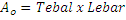 = 10,06 x 16,69=  167,90 mm2 Nilai kuat tarik =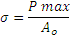 = 35050 ( N )167,90 (mm2)= 208,75 N/mm2 Nilai kuat las kode sampel 01.2Beban tarik maksimum ( P max) = 51,71 KN = 51710 NTebal	= 9,99 mm Lebar	= 16,76 mmNilai luas penampang Aₒ == 9,99 x 16,76=  167,43 mm2            Nilai kuat tarik == 51710 ( N )167,43 (mm2)= 308,86 N/mm2 Nilai kuat las kode sampel 01.3Bahan tarik maksimum ( P max) = 51,13 KN = 51130 NTebal	= 9,96 mm Lebar	= 16,22 mmNilai luas penampang Aₒ == 9,96 x 16,22=  161,55 mm2 Nilai kuat tarik == 51130 ( N )161,55 (mm2)= 316,48 N/mm2 Nilai rata-rata Uji Tarik Double Bevel Groove (Sampel 01.1, 01.2 dan 01.3)Nilai rata-rata = Jumlah NilaiBanyak data= 208,75+308,86+316,48   3= 834,09     3= 278,03 N/mm²Nilai kuat las kode sampel 01.4Bahan tarik maksimum ( P max) = 42,23 KN = 42230 NTebal	= 10,07 mm Lebar	= 16,89 mmNilai luas penampang Aₒ == 10,07 x 16,89=  170,08 mm2 Nilai kuat tarik == 42230 ( N )170,08 (mm2)= 265,91 N/mm2 Nilai kuat las kode sampel 01.5Beban tarik maksimum ( P max) = 24,45 KN = 24450 NTebal	= 10,03 mm Lebar	= 16,31 mmNilai luas penampang Aₒ == 10,03 x 16,31=  163,59 mm2 Nilai kuat tarik == 24450 ( N )163,59 (mm2)= 149,45 N/mm2 Nilai kuat las kode sampel 01.6Bahan tarik maksimum ( P max) = 34,43 KN = 34430 NTebal	= 10,01 mm Lebar	= 16,65 mmNilai luas penampang Aₒ == 10,01 x 16,65=  166,67 mm2 Nilai kuat tarik == 34430 ( N )166,67 (mm2)= 206,57 N/mm2 Nilai rata-rata Uji Tarik Single Bevel Groove (sampel 01.4, 01.5 dan 01.6)Nilai rata-rata = Jumlah NilaiBanyak data= 265,91+149,45+206,57   3= 621,93     3= 207,31 N/mm²Nilai kuat las kode sampel 01.7Beban tarik maksimum ( P max) = 28,24 KN = 28240 NTebal	= 9,95 mm Lebar	= 16,52 mmNilai luas penampang Aₒ == 9,95 x 16,52=  164,37 mm2 Nilai kuat tarik == 28240 ( N )164,37 (mm2)= 171,79 N/mm2 Nilai kuat las kode sampel 01.8Beban tarik maksimum ( P max) = 53,49 NN = 53490 NTebal	= 9,99 mm Lebar	= 15,90 mmNilai luas penampang Aₒ == 9,99 x 15,90=  158,84 mm2 Nilai kuat tarik == 53490 ( N )158,84  (mm2)= 336,74 N/mm2 Nilai kuat las kode sampel 01.9Beban tarik maksimum ( P max) = 37,99 KN = 37990 N Tebal	= 9,98 mm Lebar	= 16,73 mmNilai luas penampang Aₒ == 9,99 x 16,73=  166,97 mm2 Nilai kuat tarik == 37990 ( N )166,97 (mm2)= 227,52 N/mm2 Nilai rata-rata Uji Tarik V Groove (sampel 01.7, 01.8 dan 01.9)Nilai rata-rata = Jumlah NilaiBanyak data= 171,79+336,74+227,52   3= 736,05     3= 245,35 N/mm²Lampiran Penghitungan Uji ImpakTabel Data Uji ImpakPenghitungan Uji ImpakHarga Impak Kode Sampel 01.1 Berat pendulum ( MG ) = 390,63 NPanjang Pendulum ( R ) = 0,72 mSudut awal sebelum pengujian ( α ) = 140̊Sudut akhir pengujian ( β ) = 115Diketahui :	P = 55,02 mL = 8 mmLuas Penampang	= P x L	= 55,02 x 8	= 440,16 mm2 Energi Impak = W = MG.R ( cosβ – cos α )= 390.63 x 0,72 ( cos (115) – cos (140)= 281,25 (0,34343)= 96,59 JHarga Impak =P = W    A= 96,59440,16= 0,219 J/mm²Harga Impak Kode Sampel 01.2Berat pendulum ( MG ) = 390,63 NPanjang Pendulum ( R ) = 0,72 mSudut awal sebelum pengujian ( α ) = 140̊Sudut akhir pengujian ( β ) = 125Diketahui :	P = 55,01 mL = 7,9 mmLuas Penampang	= P x L	= 55,01 x 7,9	= 434,58 mm2 Energi Impak = W = MG.R ( cosβ – cos α )= 390,63 x 0,72 ( cos (125) – cos (140)= 281,25 (0,19246)= 54,13 JHarga Impak =P = W    A= 54,13434,58= 0,125 J/mm²Harga Impak Kode Sampel 01.3 Berat pendulum ( MG ) = 390,63 NPanjang Pendulum ( R ) = 0,72 mSudut awal sebelum pengujian ( α ) = 140̊Sudut akhir pengujian ( β ) = 130Diketahui :	P = 55,02 mL = 8 mmLuas Penampang	= P x L	= 55,02 x 8	= 440,16 mm2 Energi Impak = W = MG.R ( cosβ – cos α )= 390.63 x 0,72 ( cos (130) – cos (140)= 281,25 (0,12327)= 34,67 JHarga Impak =P = W    A= 34,67440,16= 0,079 J/mm²Harga Rata-rata Impak V Groove (Sampel 01.1, 01.2 dan 01.3)Nilai rata-rata = Jumlah NilaiBanyak data= 0,219+0,125+0,0793= 0,4233= 0,141 N/mm²Harga Impak Kode Sampel 01.4 Berat pendulum ( MG ) = 390,63 NPanjang Pendulum ( R ) = 0,72 mSudut awal sebelum pengujian ( α ) = 140̊Sudut akhir pengujian ( β ) = 126Diketahui :	P = 55,02 mL = 8 mmLuas Penampang	= P x L	= 55,02 x 8	= 440,16 mm2 Energi Impak = W = MG.R ( cosβ – cos α )= 390.63 x 0,72 ( cos (126) – cos (140)= 281,25 (0,17827)= 50,14 JHarga Impak =P = W    A= 50,14440,16= 0,114 J/mm²Harga Impak Kode Sampel 01.5Berat pendulum ( MG ) = 390,63 NPanjang Pendulum ( R ) = 0,72 mSudut awal sebelum pengujian ( α ) = 140̊Sudut akhir pengujian ( β ) = 128Diketahui :	P = 55,01 mL = 8 mmLuas Penampang	= P x L	= 55,01 x 8	= 440,08 mm2 Energi Impak = W = MG.R ( cosβ – cos α )= 390,63 x 0,72 ( cos (128) – cos (140)= 281,25 (0,15040)= 42,30 JHarga Impak =P = W    A= 42,30440,08= 0,096 J/mm²Harga Impak Kode Sampel 01.6Berat pendulum ( MG ) = 390,63 NPanjang Pendulum ( R ) = 0,72 mSudut awal sebelum pengujian ( α ) = 140̊Sudut akhir pengujian ( β ) = 130Diketahui :	P = 55,01 mL = 8 mmLuas Penampang	= P x L	= 55,01 x 8	= 440,08 mm2 Energi Impak = W = MG.R ( cosβ – cos α )= 390.63 x 0,72 ( cos (130) – cos (140)= 281,25 (0,19246)= 54,13 JHarga Impak =P = W    A= 54,13440,08= 0,123 J/mm²Harga Rata-rata Impak Single Bevel Groove (Sampel 01.4, 01.5 dan 01.6)Nilai rata-rata = Jumlah NilaiBanyak data= 0,114+0,096+0,1233= 0,3333= 0,111 N/mm²Harga Impak Kode Sampel 01.7 Berat pendulum ( MG ) = 390,63 NPanjang Pendulum ( R ) = 0,72 mSudut awal sebelum pengujian ( α ) = 140̊Sudut akhir pengujian ( β ) = 125Diketahui :	P = 55,01 mL = 7,9 mmLuas Penampang	= P x L	= 55,01 x 7,9	= 434,58 mm2 Energi Impak = W = MG.R ( cosβ – cos α )= 390.63 x 0,72 ( cos (115) – cos (140)= 281,25 (0,19246)= 54,13 JHarga Impak =P = W    A= 54,13434,58= 0,125 J/mm²Harga Impak Kode Sampel 01.8Berat pendulum ( MG ) = 390,63 NPanjang Pendulum ( R ) = 0,72 mSudut awal sebelum pengujian ( α ) = 140̊Sudut akhir pengujian ( β ) = 123Diketahui :	P = 55,00 mL = 8 mmLuas Penampang	= P x L	= 55,00 x 8	= 440,00 mm2 Energi Impak = W = MG.R ( cosβ – cos α )= 390,63 x 0,72 ( cos (125) – cos (140)= 281,25 (0,22140)= 62,27 JHarga Impak =P = W    A= 62,27440,00= 0,142 J/mm²Harga Impak Kode Sampel 01.9 Berat pendulum ( MG ) = 390,63 NPanjang Pendulum ( R ) = 0,72 mSudut awal sebelum pengujian ( α ) = 140̊Sudut akhir pengujian ( β ) = 136Diketahui :	P = 55,00 mL = 7,9 mmLuas Penampang	= P x L	= 55,00 x 7,9	= 434,50 mm2 Energi Impak = W = MG.R ( cosβ – cos α )= 390.63 x 0,72 ( cos (130) – cos (140)= 281,25 (0,04672)= 13,14 JHarga Impak =P = W    A= 13,14434,50= 0,030 J/mm²Harga Rata-rata Impak Double Behel Groove (Sampel 01.7, 01.8 dan 01.9)Nilai rata-rata = Jumlah NilaiBanyak data= 0,125+0,142+0,303= 0,2973= 0,099 N/mm²LAMPIRAN PHOTO KEGIATAN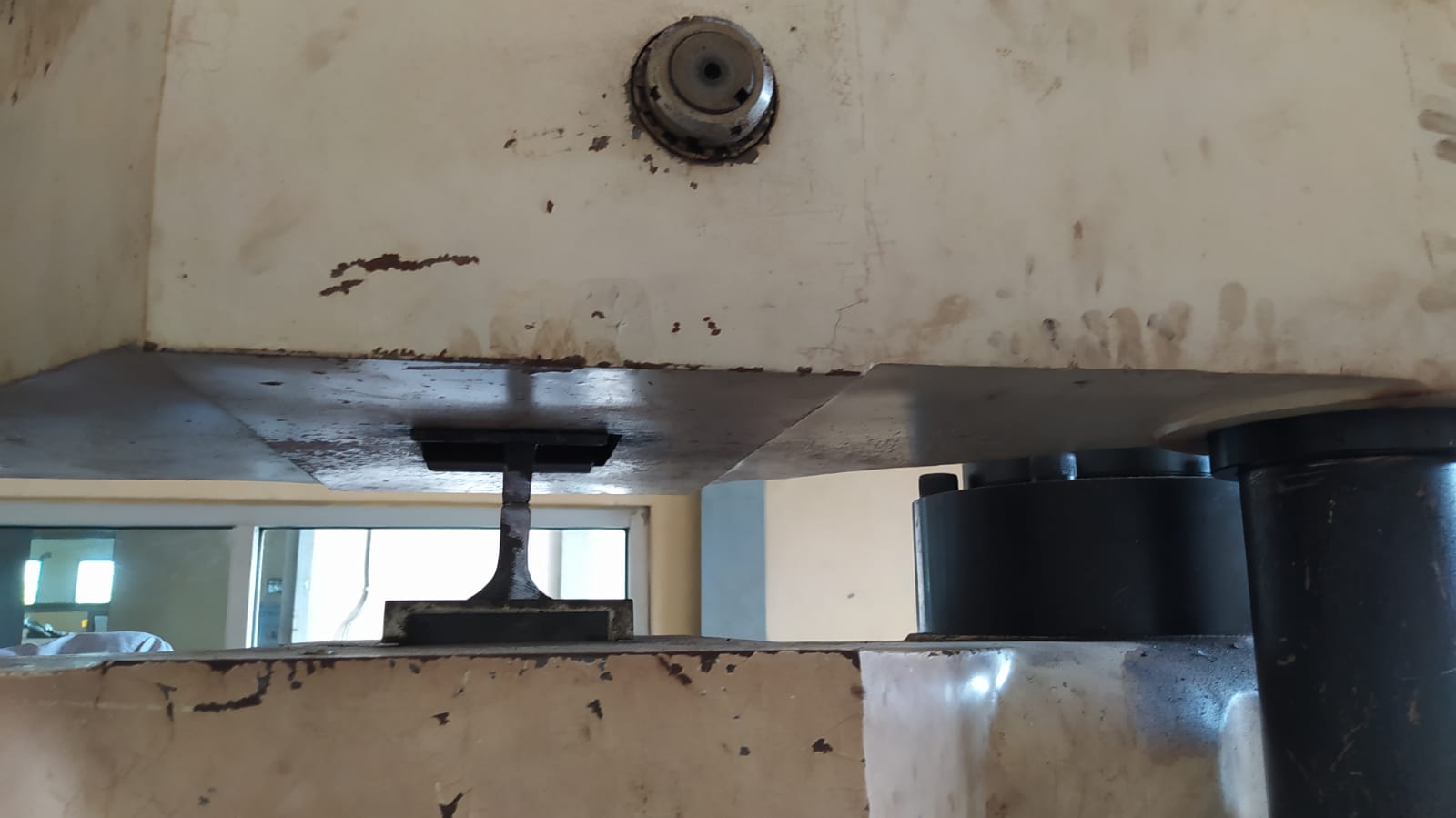 Gambar 1. Mesin Uji Tarik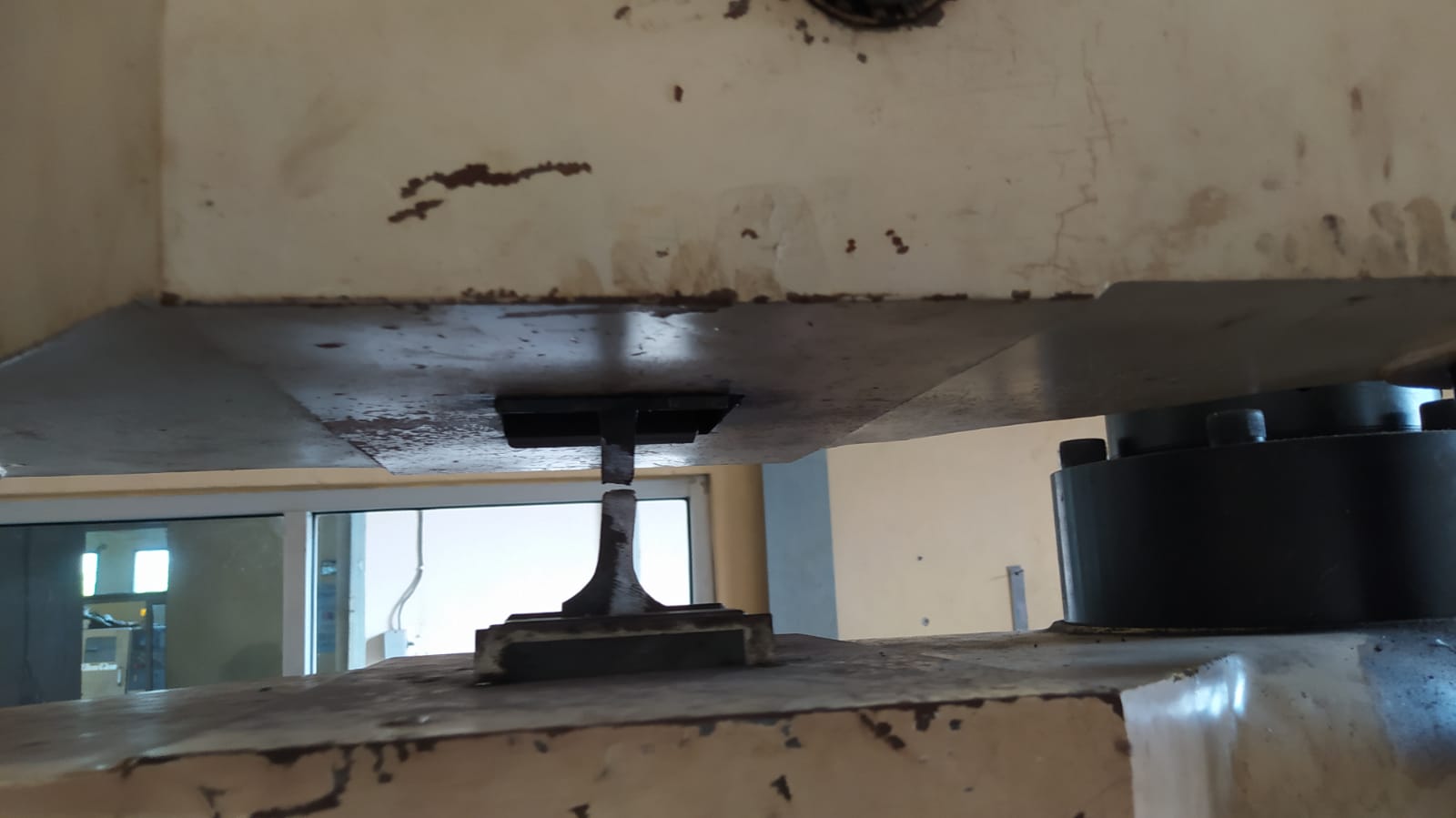 Gambar 2. Proses Pengujian Tarik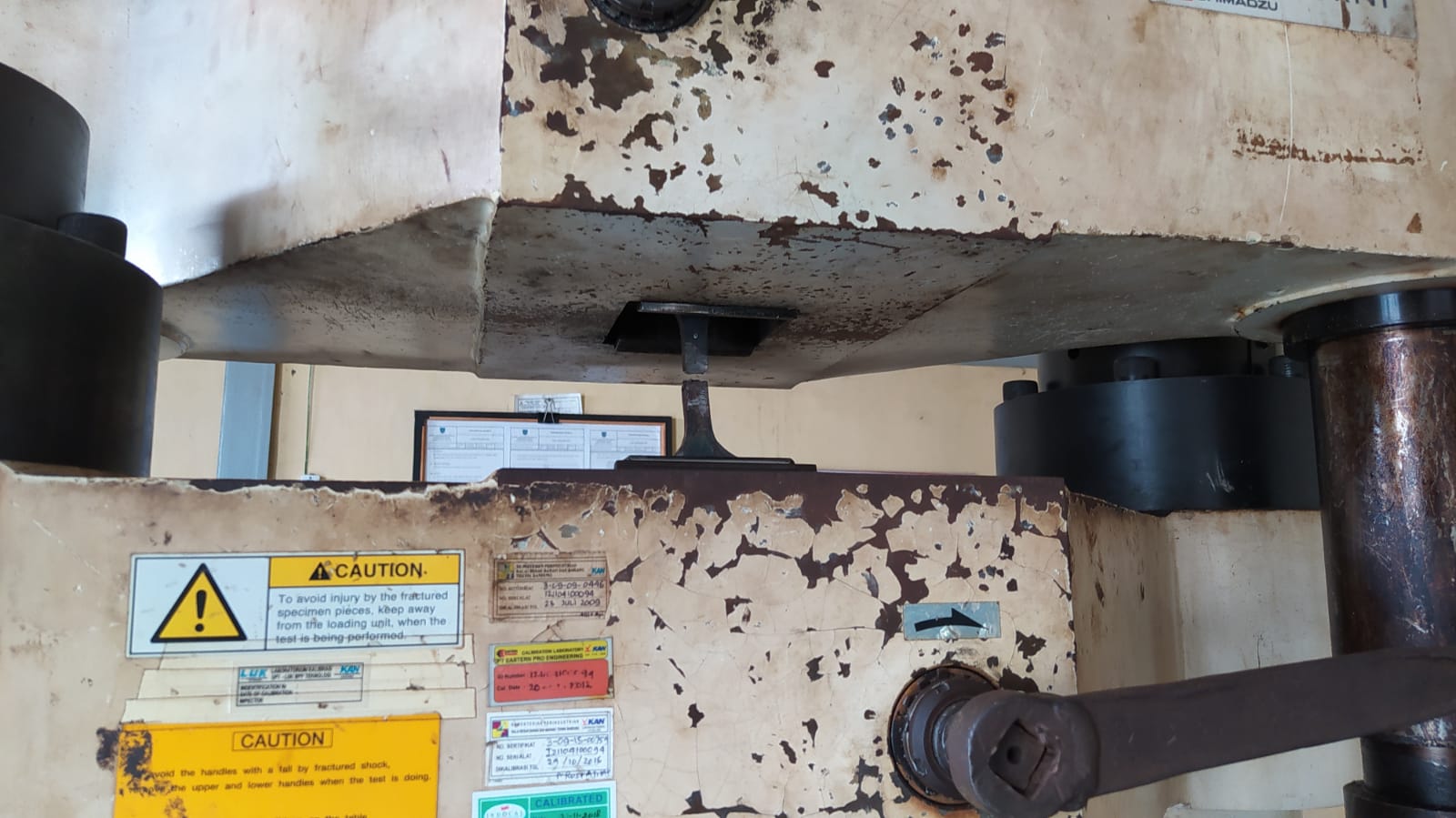 Gambar 3. Hasil Uji Tarik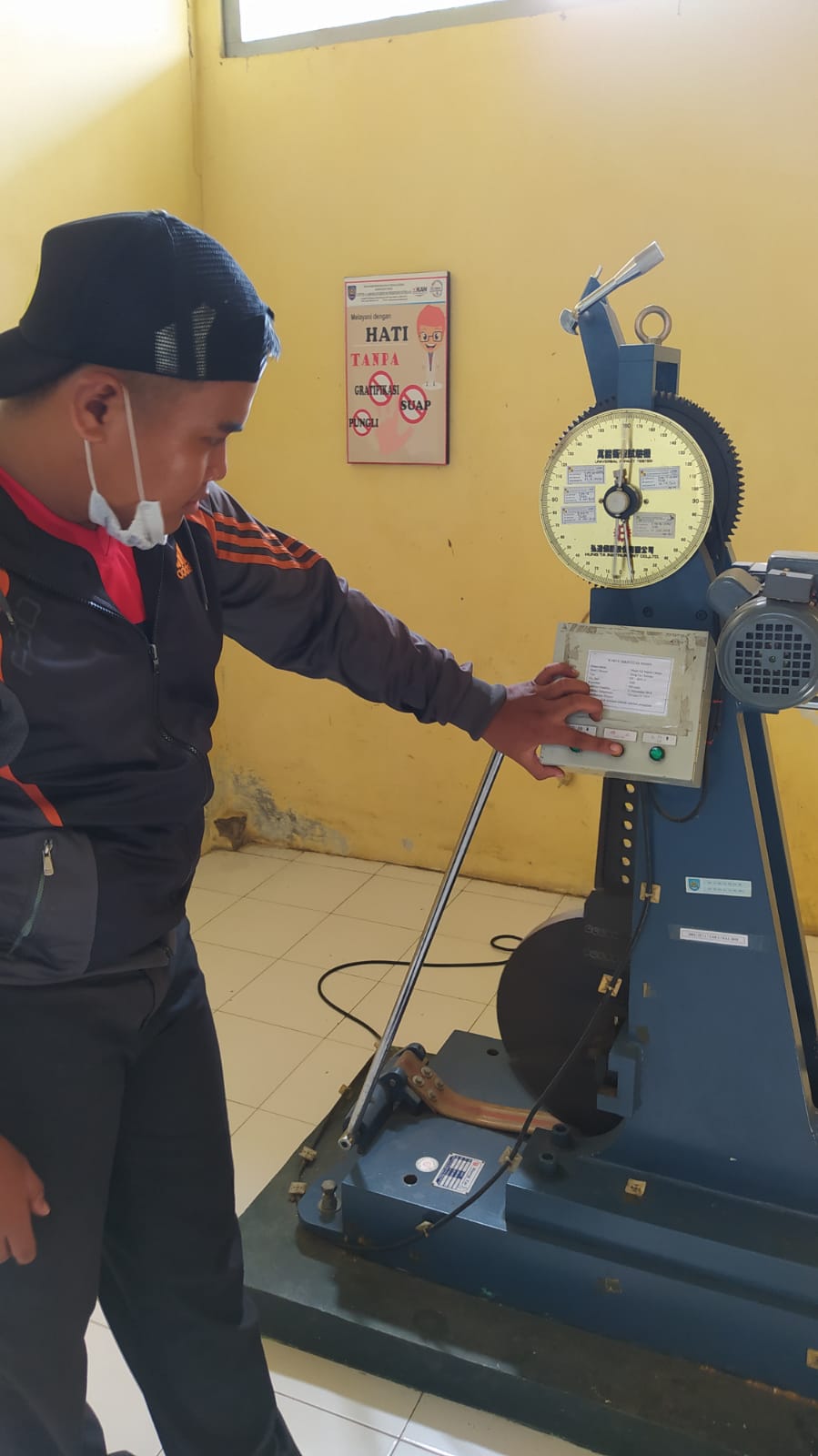 Gambar 4. Mesin Uji Impak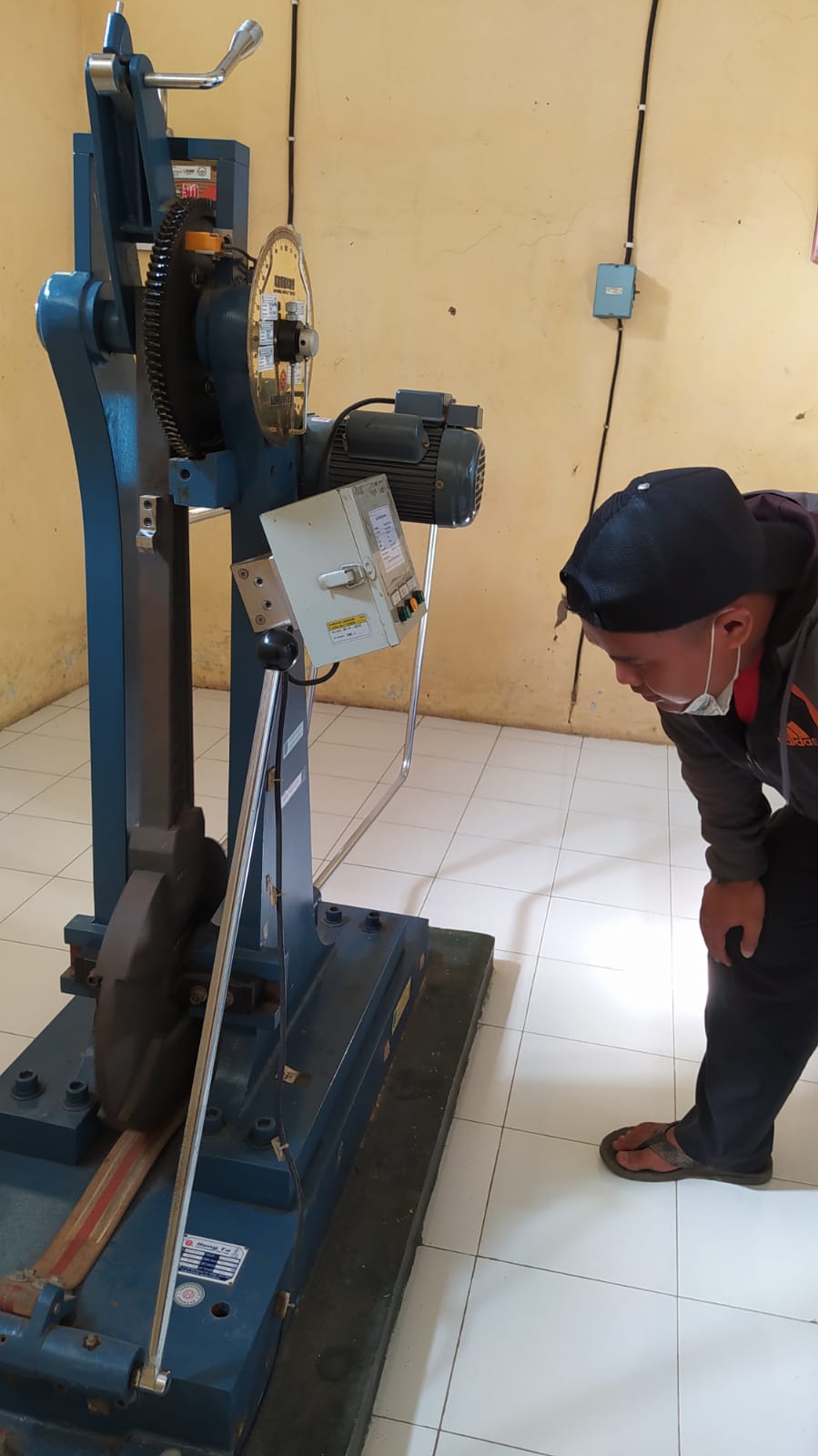 Gambar 5. Proses Uji Impak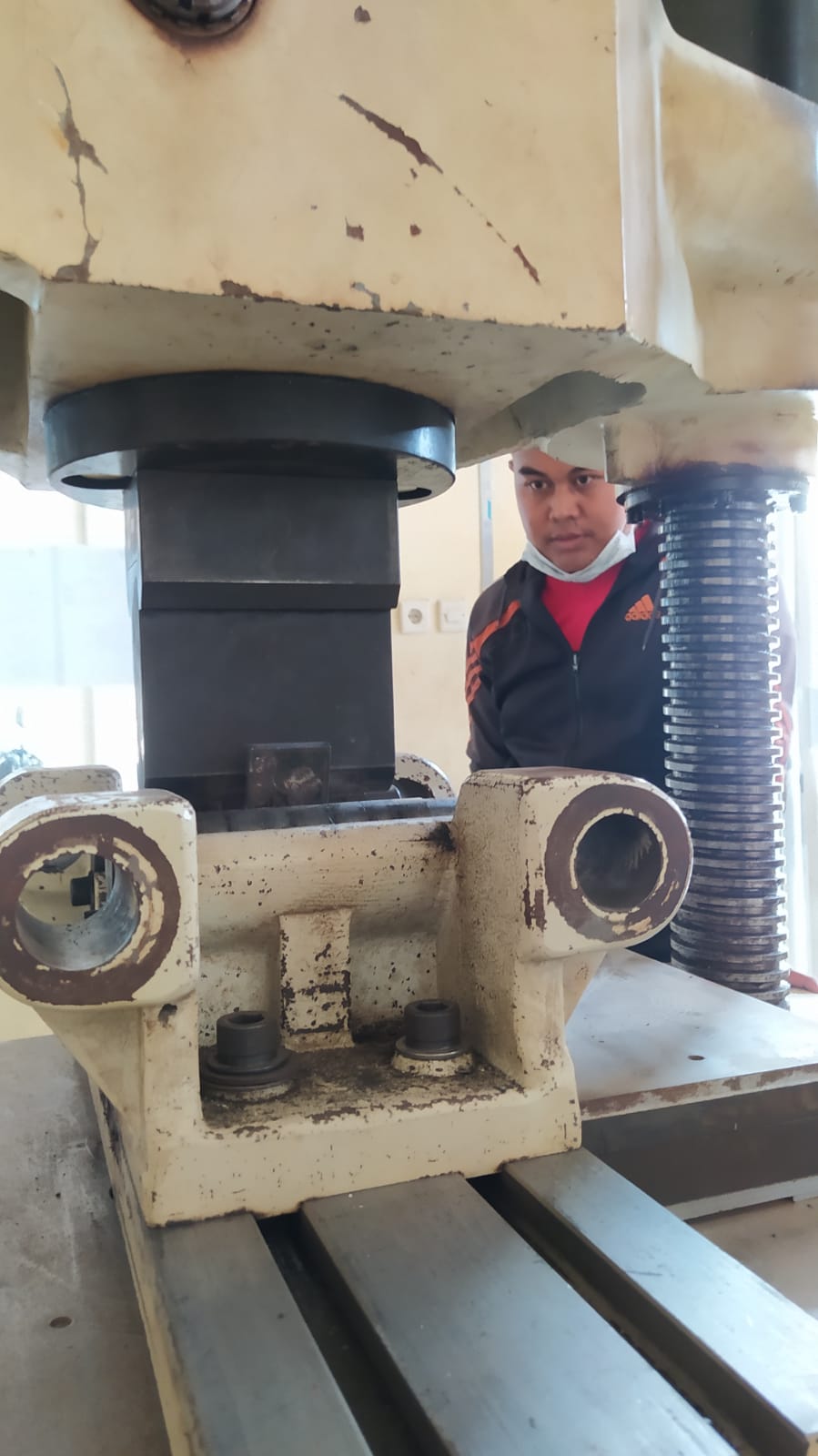 Gambar 6. Mesin Uji Bending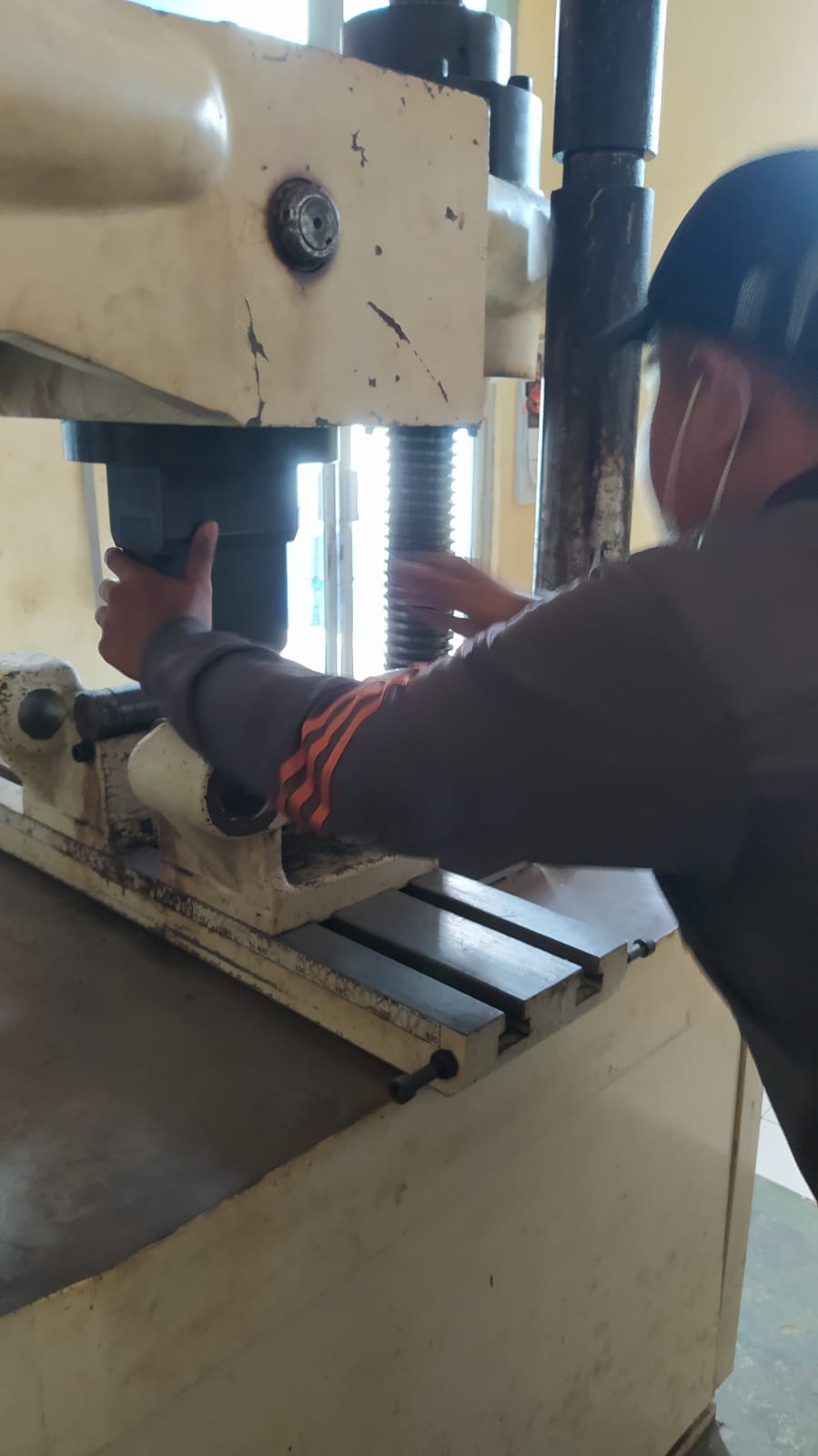 Gambar 7. Proses Pengujian Bending (1)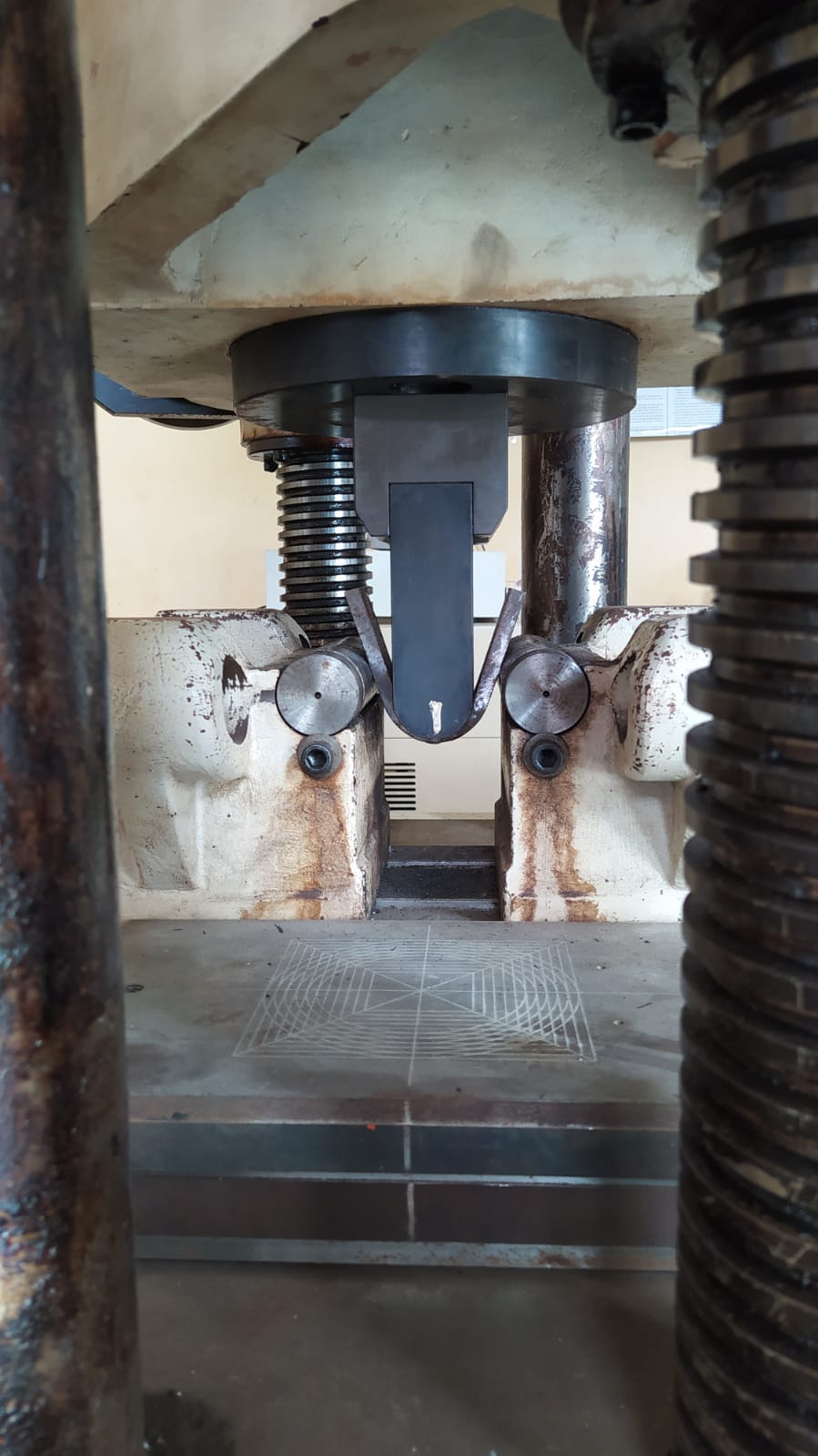 Gambar 8. Proses Bending (2)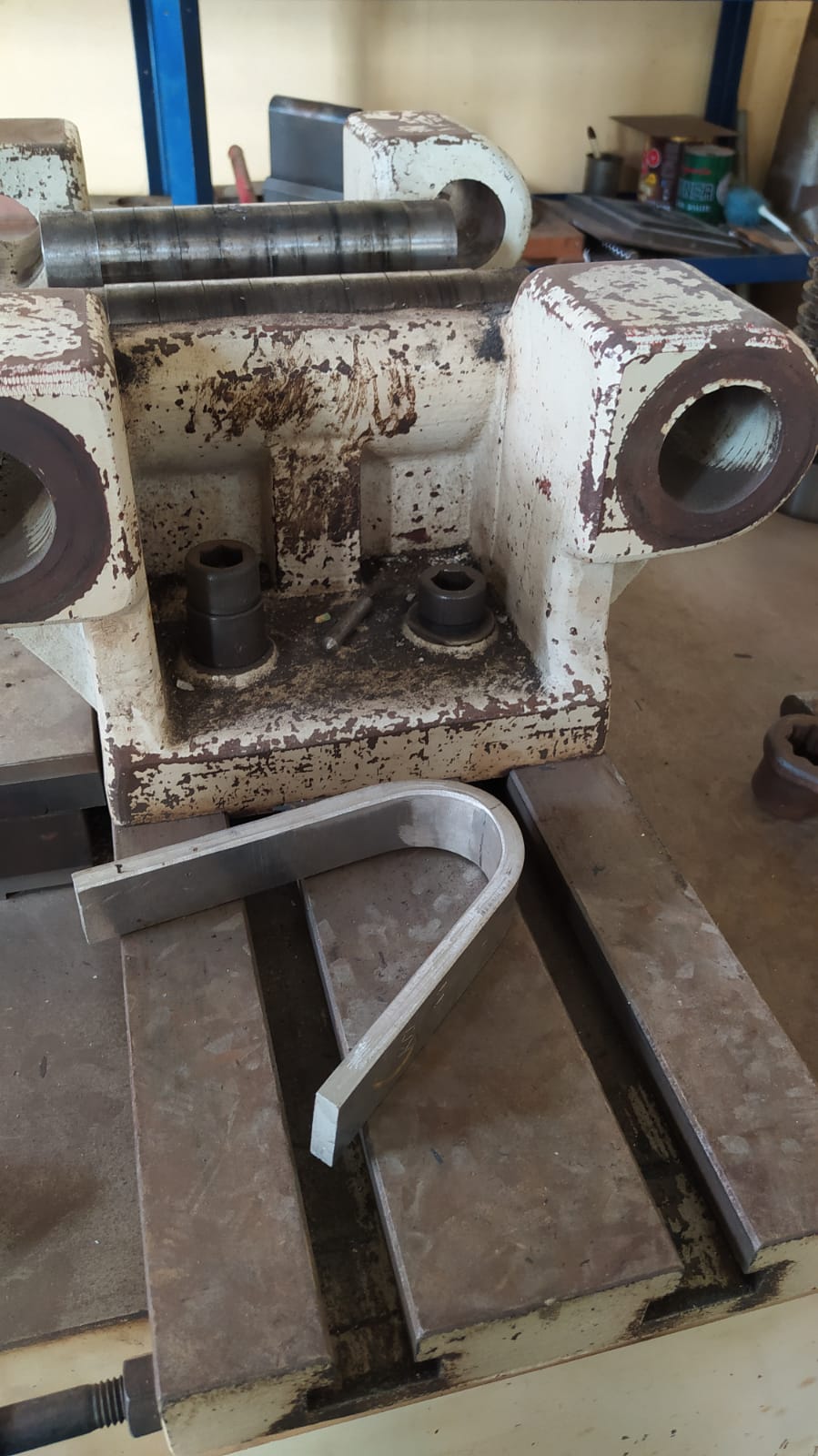 Gambar 9. Hasil Uji Bending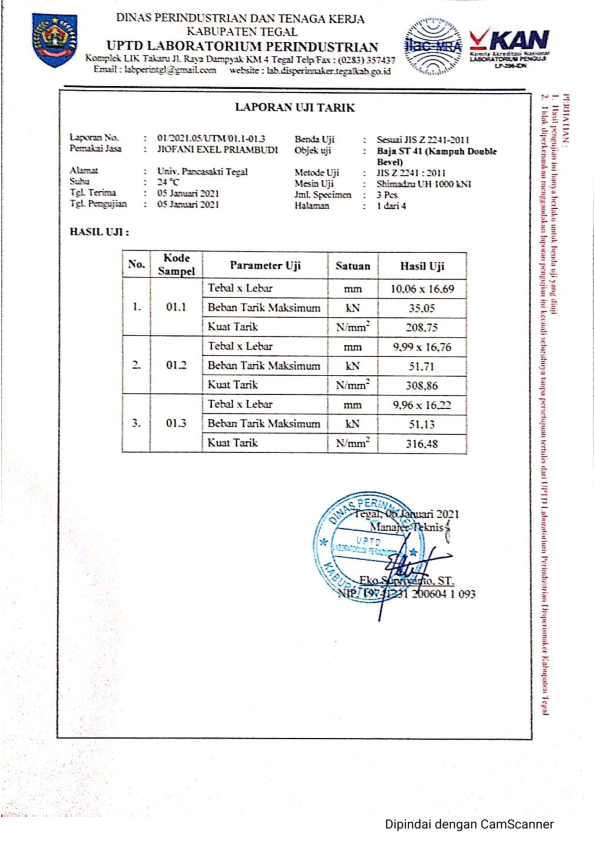 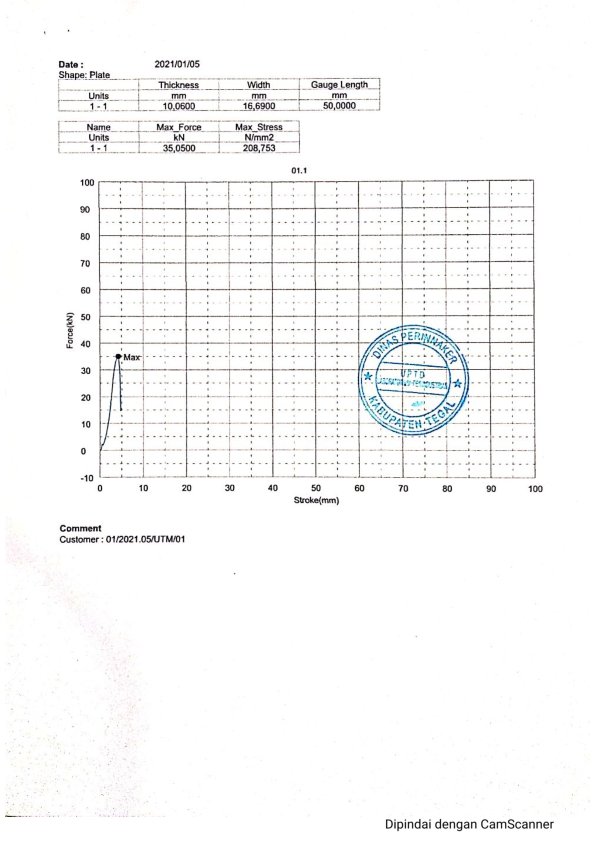 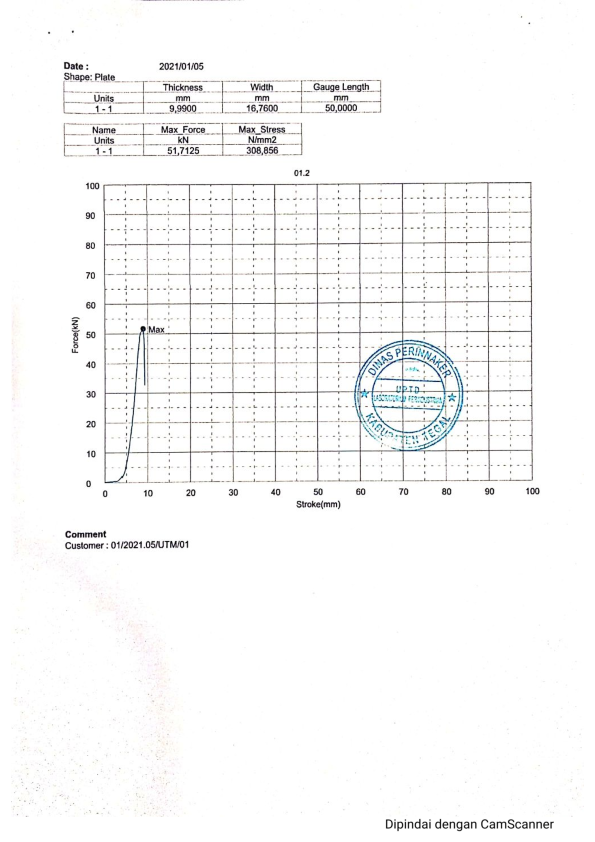 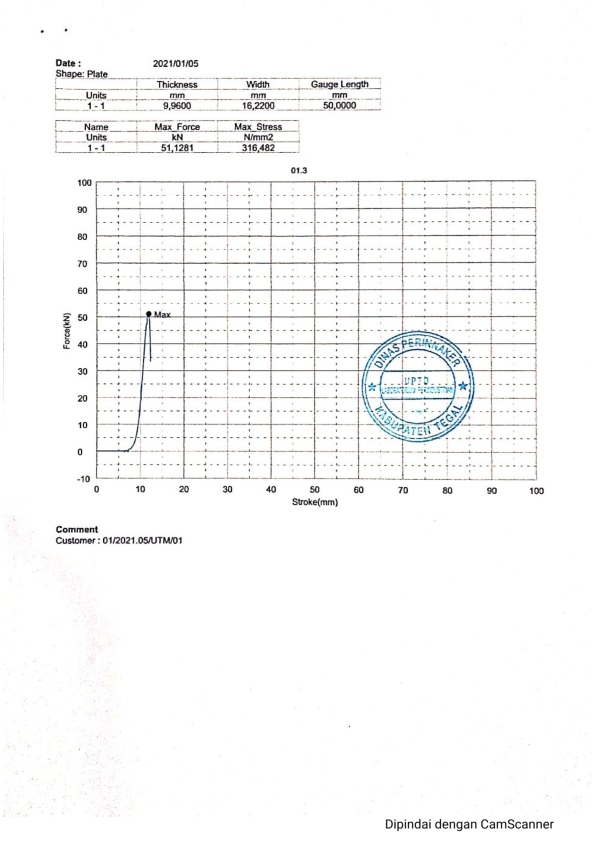 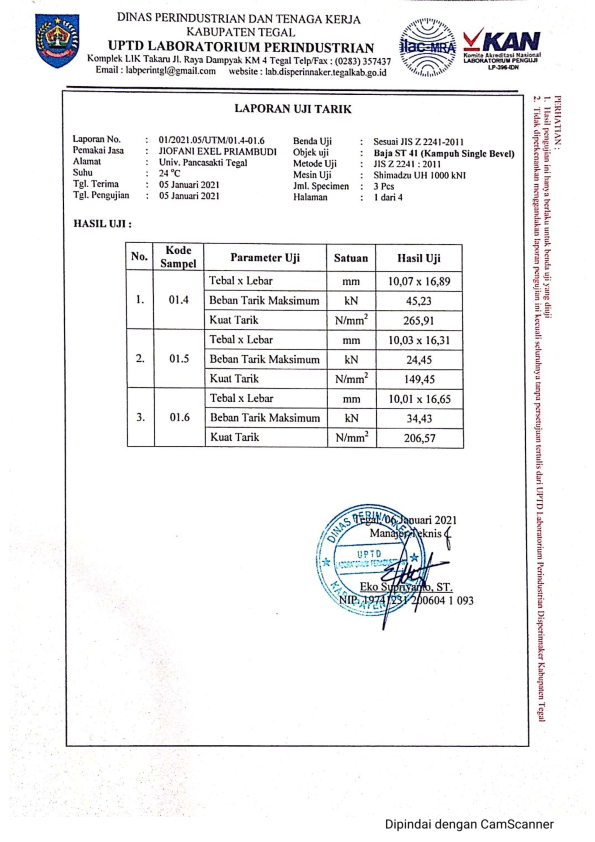 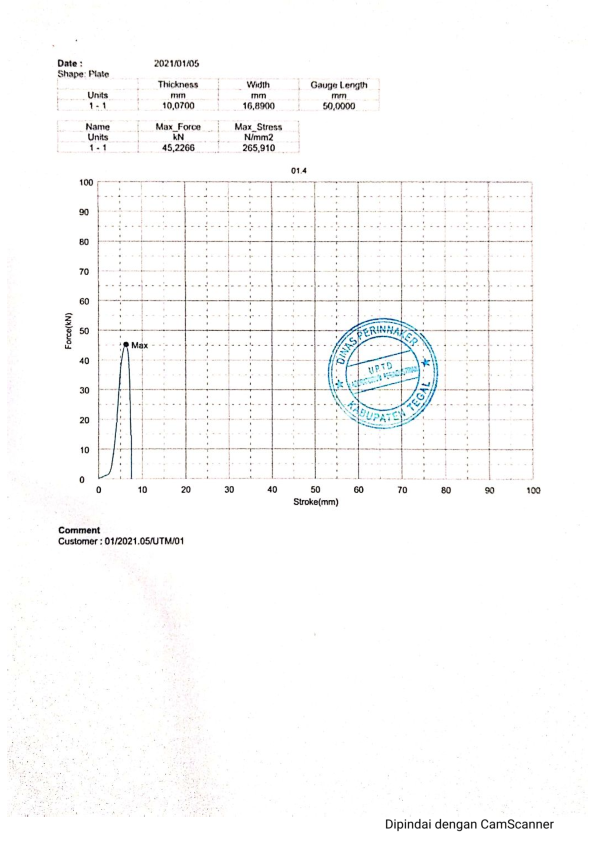 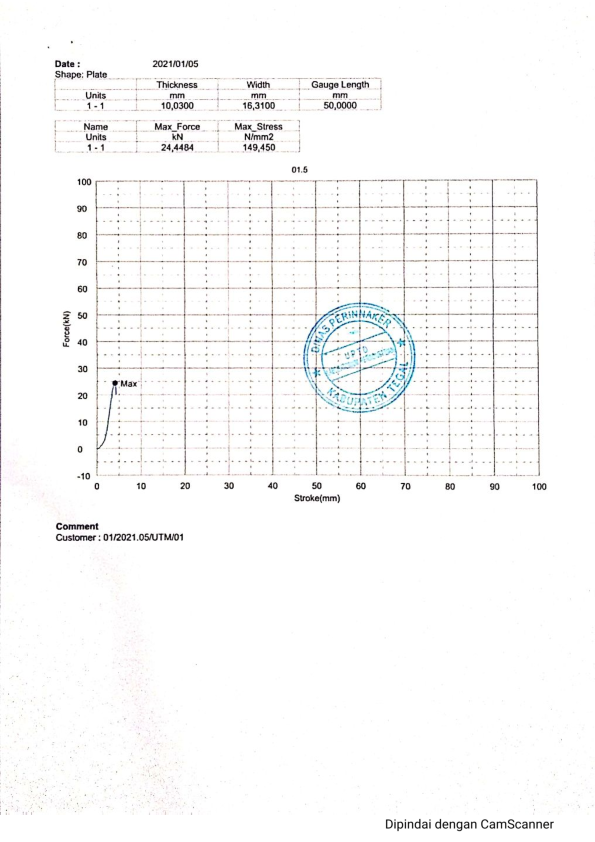 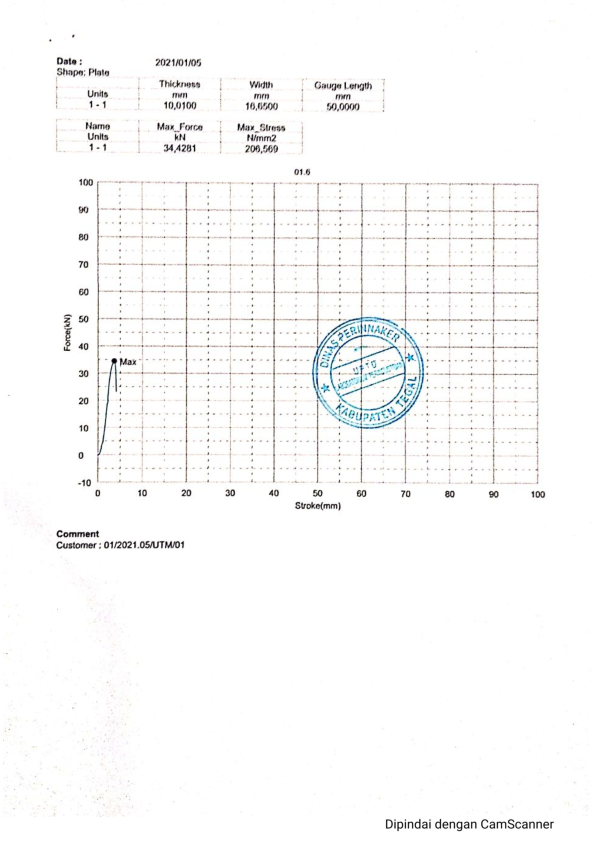 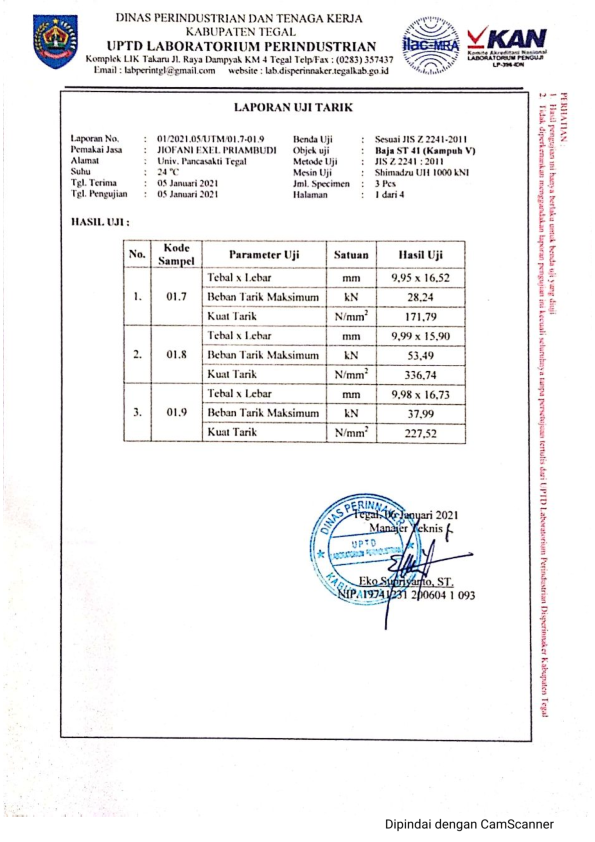 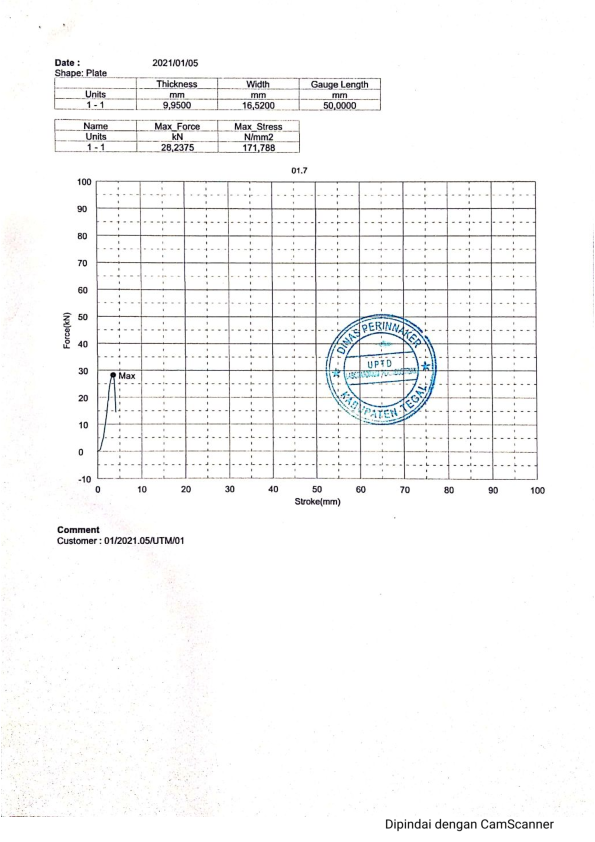 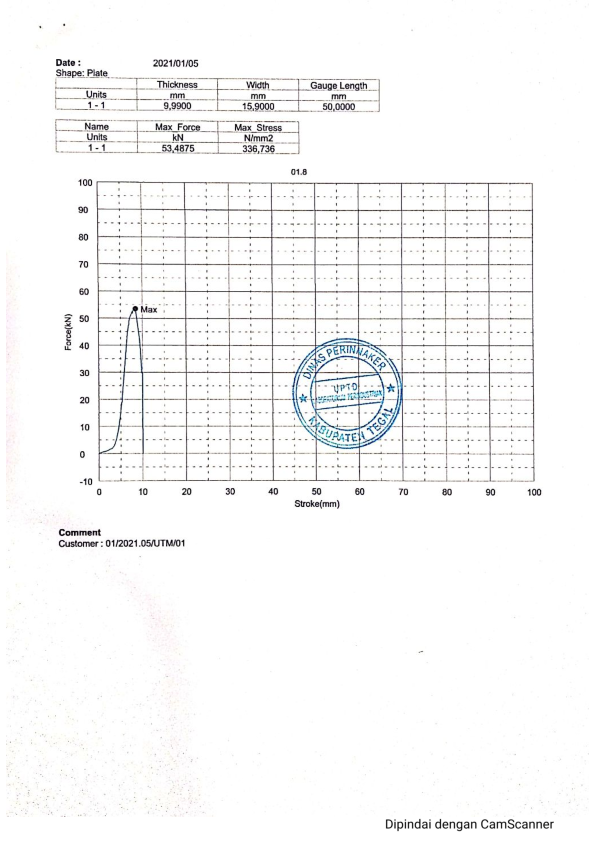 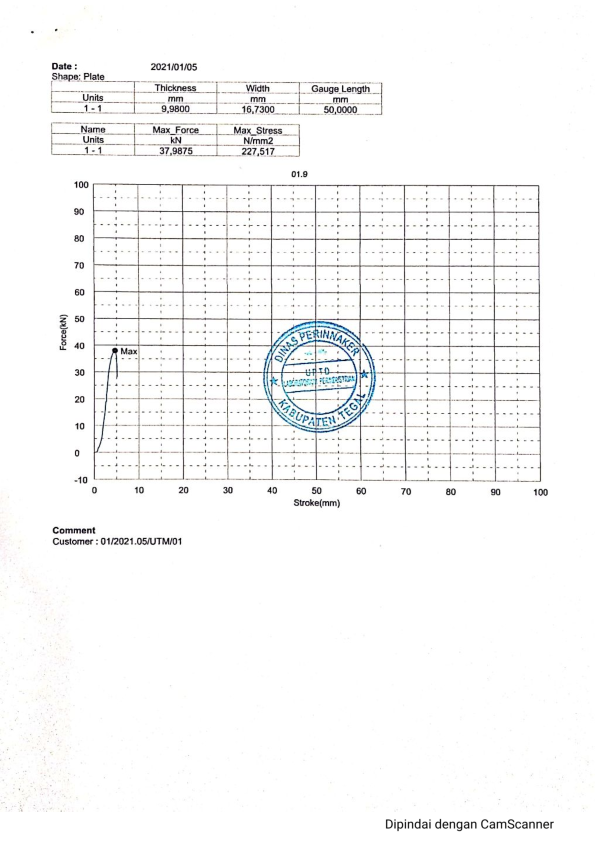 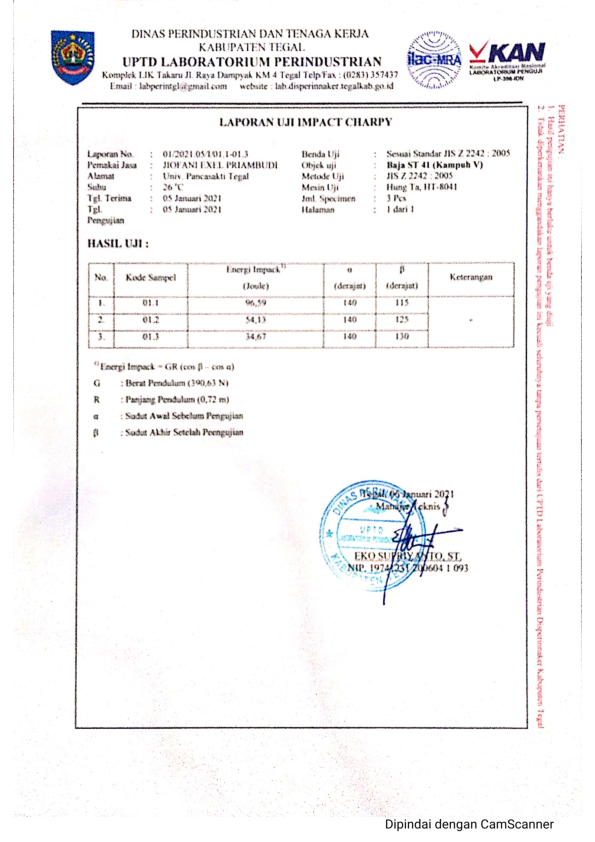 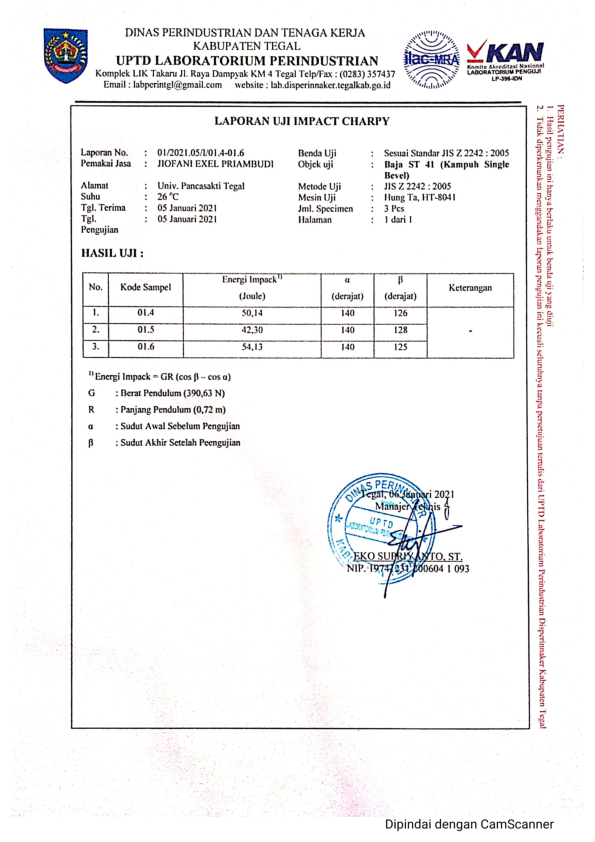 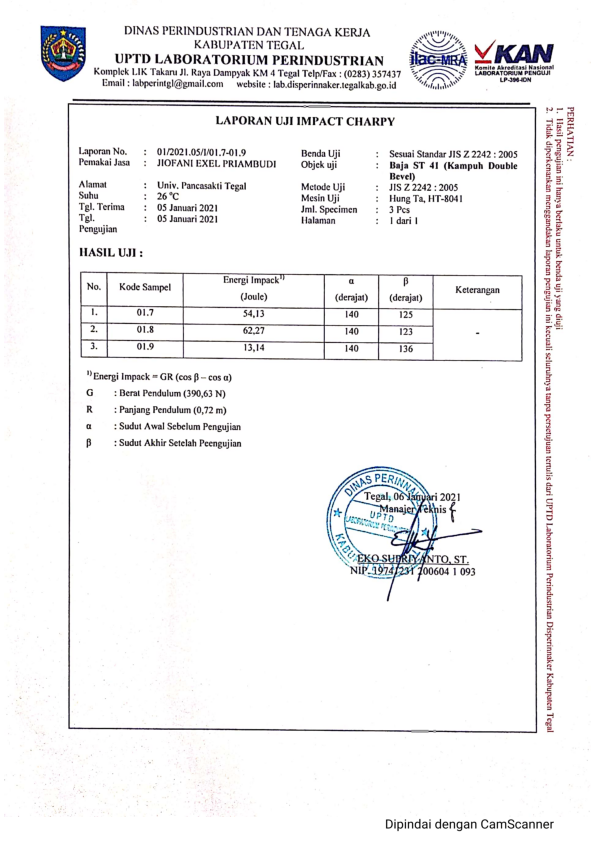 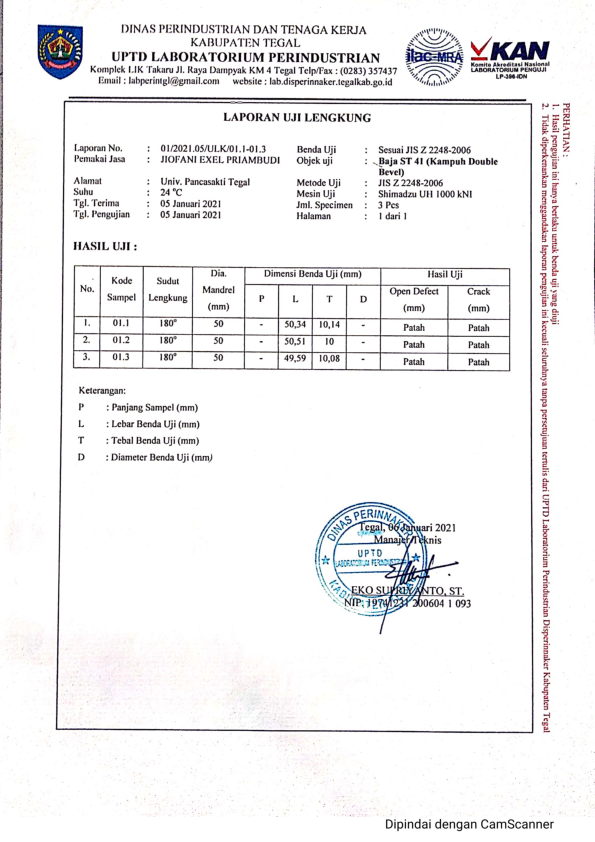 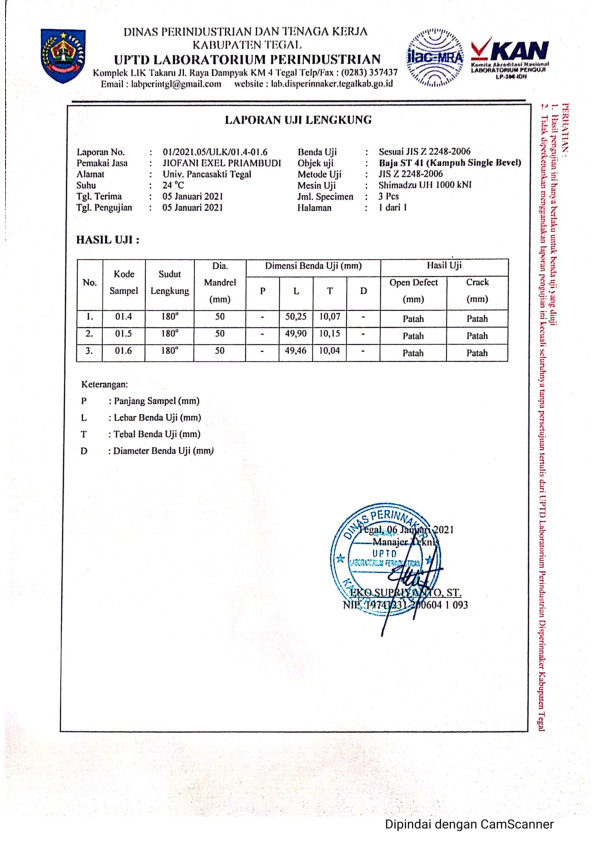 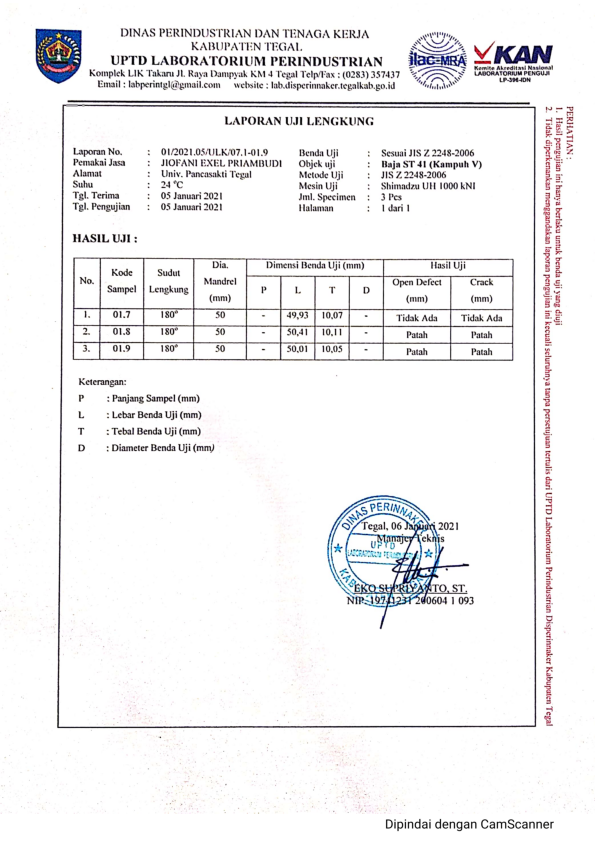 NoVariasi KampuhKode SampelParameter UjiSatuanHasil Uji1DoubleTebal x Lebarmm10,06 x 16,69Bevel01.1Beban tarik maksimunKN35,05GrooveKuat tarikN/mm2208,75Tebal x Lebarmm9,99 x 16,7601.2Beban tarik maksimunKN51,71Kuat tarikN/mm2308,86Tebal x Lebarmm9,96 x 16,2201.3Beban tarik maksimunKN51,13Kuat tarikN/mm2316,48Rata-rata Hasil UjiRata-rata Hasil UjiRata-rata Hasil UjiRata-rata Hasil Uji278,032SingleTebal x Lebarmm10,07 x 16,89Bevel01.4Beban tarik maksimunKN42,23GrooveKuat tarikN/mm2265,91Tebal x Lebarmm10,03 x 16,3101.5Beban tarik maksimunKN24,45Kuat tarikN/mm2149,45Tebal x Lebarmm10,01 x 16,6501.6Beban tarik maksimunKN34,43Kuat tarikN/mm2206,57Rata-rata Hasil UjiRata-rata Hasil UjiRata-rata Hasil UjiRata-rata Hasil Uji207,313V GrooveTebal x Lebarmm9,95 x 16,5201.7Beban tarik maksimunKN28,24Kuat tarikN/mm2171,79Tebal x Lebarmm9,99 x 15,9001.8Beban tarik maksimunKN53,49Kuat tarikN/mm2336,74Tebal x Lebarmm9,98 x 16,7301.9Beban tarik maksimunKN37,99Kuat tarikN/mm2227,52Rata-rata Hasil UjiRata-rata Hasil UjiRata-rata Hasil UjiRata-rata Hasil Uji245,35NoVariasi KampuhKode SampelPLα (°)β (°)GREnergi (Joule)Luas Penam pangHarga Impak1V Groove01.155,018140115390.630,7296,59440,160,21901.255,017,9140125390.630,7254,13434,580,12501.355,028140130390.630,7234,67440,160,079Rata-rata Hasil UjiRata-rata Hasil UjiRata-rata Hasil UjiRata-rata Hasil UjiRata-rata Hasil UjiRata-rata Hasil UjiRata-rata Hasil UjiRata-rata Hasil UjiRata-rata Hasil UjiRata-rata Hasil Uji0,1412Single01.455,028140126390.630,7250,14440,160,114Bevel01.555,018140128390.630,7242,30440,080,096Groove01.655,018140125390.630,7254,13440,080,123Rata-rata Hasil UjiRata-rata Hasil UjiRata-rata Hasil UjiRata-rata Hasil UjiRata-rata Hasil UjiRata-rata Hasil UjiRata-rata Hasil UjiRata-rata Hasil UjiRata-rata Hasil UjiRata-rata Hasil Uji0,1113Doubel 01.755,017,9140125390.630,7254,13434,580,125Bevel01.855,008140123390.630,7262,27440,000,142Groove01.955,007,9140136390.630,7213,14434,500,030Rata-rata Hasil UjiRata-rata Hasil UjiRata-rata Hasil UjiRata-rata Hasil UjiRata-rata Hasil UjiRata-rata Hasil UjiRata-rata Hasil UjiRata-rata Hasil UjiRata-rata Hasil UjiRata-rata Hasil Uji0,099